財團法人桃園市善水慈善文教基金會急難救助金申請辦法第一條 	 為扶助善水璞玉計畫合作學校之學生家庭，因天然災害、意外事故、重病、死亡或家庭變故，而生活陷入困境之中低入戶或清寒者度過難關，特訂定本辦法。第二條 	本辦法之救助範圍如下： 	﹝一﹞ 急難、災害救助(上限5,000元)。 	﹝二﹞ 喪葬補助(上限50,000元)。第三條 	 凡需申請補助者，請於變故發生之日起三個月內提出申請，本會不接受個人申請，須經學校轉介。第四條 	 各項救助申請資格及手續如下： 	﹝一﹞	急難、災害救助 	 	列冊登記之中低收入戶、家庭清寒或家庭經濟支柱突遭危難無行為能力者，因遭受天然災害或意外事故，如火災、地震、車禍重傷等，生活頓時陷入困境，為紓解其困境，由本會視受災狀況及意外形，予以救助，協助其暫度難關。 	 	申請時應附繳文件： 	 	1.	本會救助金申請表。 2.	需要急難救助事實證明文件(如火災證明、車禍事故證明、三個月內之醫師診斷證明等)。 	 	3.	全戶戶籍謄本。 	 	4.	中低收入戶證明書正本或家庭清寒證明書正本(村、里長發給)。 5.	其他可證明文件：重大傷病證明、身心障礙手冊影本、國稅局財力證明、案家照片等，如有以上文件亦請附上。 6. 如有特殊個案，另行專案處理。 	﹝二﹞	喪葬補助 	 	列冊登記之中低收入戶、家庭清寒或家庭經濟支柱突遭危難無行為能力，有家屬亡故，無力料理喪事，由本會視狀況補助喪葬費。	 	申請時應附繳文件： 	 	1.	本會救助金申請表。 	 	2.	死亡證明書。 	 	3.	全戶戶籍謄本。 	 	4.	中低收入戶證明書正本或家庭清寒證明書正本(村、里長發給)。 	 	5.	葬儀社收據或證明喪葬費用文件(未出殯前可先附送估價單)。 6.	其他可證明文件：重大傷病證明、身心障礙手冊影本、國稅局財力證明、案家照片等，如有以上文件亦請附上。 7. 如有特殊個案，另行專案處理。	第五條 	    申請人同意本會及轉介單位為利救助評估及後續業務執行，進行電話、家庭訪問、拍照或錄影，蒐集、處理或利用個人資料，如不同意及配合者恕難提供補助。	第六條 	    急難、災害之救助如有時間性者，可由本會先行辦理，事後補辦追認手續查證。	第七條 	    上述案件經本會人員收件、審核，必要時進行個案訪視，由本會審核通過者，核定救助金額並通知申請人或轉介單位，以匯款或現金方式核發。	第八條 	    通過補助者，本會將依國稅局規定，開立所得稅免扣繳憑單。    第九條 	    本辦法如有未盡事宜，得隨時修訂之。財團法人桃園市善水慈善文教基金會 急難救助通報單財團法人桃園市善水慈善文教基金會聯絡方式：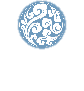 電話: (03)272-2786、(03)466-3361 / 傳真:(03)272-2876 / Mail: service@sst.org.tw★此表單限學校單位通報個案使用。★此表單限學校單位通報個案使用。★此表單限學校單位通報個案使用。★此表單限學校單位通報個案使用。★此表單限學校單位通報個案使用。★此表單限學校單位通報個案使用。★此表單限學校單位通報個案使用。★此表單限學校單位通報個案使用。通報日期：      年      月     日通報日期：      年      月     日通報日期：      年      月     日通報日期：      年      月     日通報日期：      年      月     日通報日期：      年      月     日通報日期：      年      月     日通報日期：      年      月     日編號：           (本會填寫)編號：           (本會填寫)編號：           (本會填寫)編號：           (本會填寫)通報人校名單位通報人(職章)通報單位蓋章通報人連絡電話e-mail通報單位蓋章個案資料學生姓名班級班級學生手機家裡電話家裡電話家裡電話個案資料家長姓名關係關係家長手機家長身份證家長身份證家長身份證(僅供報稅用)個案資料聯絡地址□□□ □□□ □□□ □□□ □□□ □□□ □□□ □□□ □□□ □□□ □□□ □□□ □□□ □□□ □□□ □□□ □□□ □□□ 家庭成員稱謂稱謂稱謂姓名出生年/月出生年/月出生年/月出生年/月工作/學校工作/學校工作/學校工作/學校健康狀況健康狀況健康狀況收入來源，金額/月收入來源，金額/月收入來源，金額/月收入來源，金額/月家庭成員家庭成員家庭成員家庭成員家庭成員家庭成員家庭成員家庭成員家庭成員全戶總人口數：    人，工作人口數：     人，就學人口數：    人。全戶總人口數：    人，工作人口數：     人，就學人口數：    人。全戶總人口數：    人，工作人口數：     人，就學人口數：    人。全戶總人口數：    人，工作人口數：     人，就學人口數：    人。全戶總人口數：    人，工作人口數：     人，就學人口數：    人。全戶總人口數：    人，工作人口數：     人，就學人口數：    人。全戶總人口數：    人，工作人口數：     人，就學人口數：    人。全戶總人口數：    人，工作人口數：     人，就學人口數：    人。全戶總人口數：    人，工作人口數：     人，就學人口數：    人。全戶總人口數：    人，工作人口數：     人，就學人口數：    人。全戶總人口數：    人，工作人口數：     人，就學人口數：    人。全戶總人口數：    人，工作人口數：     人，就學人口數：    人。全戶總人口數：    人，工作人口數：     人，就學人口數：    人。全戶總人口數：    人，工作人口數：     人，就學人口數：    人。全戶總人口數：    人，工作人口數：     人，就學人口數：    人。全戶總人口數：    人，工作人口數：     人，就學人口數：    人。全戶總人口數：    人，工作人口數：     人，就學人口數：    人。全戶總人口數：    人，工作人口數：     人，就學人口數：    人。全戶總人口數：    人，工作人口數：     人，就學人口數：    人。家庭現況說明★簡要說明申請人家庭背景、主要經濟來源，目前遭遇的困難及所需的協助（必填）★簡要說明申請人家庭背景、主要經濟來源，目前遭遇的困難及所需的協助（必填）★簡要說明申請人家庭背景、主要經濟來源，目前遭遇的困難及所需的協助（必填）★簡要說明申請人家庭背景、主要經濟來源，目前遭遇的困難及所需的協助（必填）★簡要說明申請人家庭背景、主要經濟來源，目前遭遇的困難及所需的協助（必填）★簡要說明申請人家庭背景、主要經濟來源，目前遭遇的困難及所需的協助（必填）★簡要說明申請人家庭背景、主要經濟來源，目前遭遇的困難及所需的協助（必填）★簡要說明申請人家庭背景、主要經濟來源，目前遭遇的困難及所需的協助（必填）★簡要說明申請人家庭背景、主要經濟來源，目前遭遇的困難及所需的協助（必填）★簡要說明申請人家庭背景、主要經濟來源，目前遭遇的困難及所需的協助（必填）★簡要說明申請人家庭背景、主要經濟來源，目前遭遇的困難及所需的協助（必填）★簡要說明申請人家庭背景、主要經濟來源，目前遭遇的困難及所需的協助（必填）★簡要說明申請人家庭背景、主要經濟來源，目前遭遇的困難及所需的協助（必填）★簡要說明申請人家庭背景、主要經濟來源，目前遭遇的困難及所需的協助（必填）★簡要說明申請人家庭背景、主要經濟來源，目前遭遇的困難及所需的協助（必填）★簡要說明申請人家庭背景、主要經濟來源，目前遭遇的困難及所需的協助（必填）★簡要說明申請人家庭背景、主要經濟來源，目前遭遇的困難及所需的協助（必填）★簡要說明申請人家庭背景、主要經濟來源，目前遭遇的困難及所需的協助（必填）★簡要說明申請人家庭背景、主要經濟來源，目前遭遇的困難及所需的協助（必填）家庭現況說明申請項目：□醫療救助□急難救助□喪葬補助□災害救助：申請項目：□醫療救助□急難救助□喪葬補助□災害救助：申請項目：□醫療救助□急難救助□喪葬補助□災害救助：申請項目：□醫療救助□急難救助□喪葬補助□災害救助：申請項目：□醫療救助□急難救助□喪葬補助□災害救助：申請項目：□醫療救助□急難救助□喪葬補助□災害救助：申請項目：□醫療救助□急難救助□喪葬補助□災害救助：申請項目：□醫療救助□急難救助□喪葬補助□災害救助：申請項目：□醫療救助□急難救助□喪葬補助□災害救助：申請項目：□醫療救助□急難救助□喪葬補助□災害救助：申請項目：□醫療救助□急難救助□喪葬補助□災害救助：申請項目：□醫療救助□急難救助□喪葬補助□災害救助：申請項目：□醫療救助□急難救助□喪葬補助□災害救助：申請項目：□醫療救助□急難救助□喪葬補助□災害救助：申請項目：□醫療救助□急難救助□喪葬補助□災害救助：申請項目：□醫療救助□急難救助□喪葬補助□災害救助：申請項目：□醫療救助□急難救助□喪葬補助□災害救助：申請項目：□醫療救助□急難救助□喪葬補助□災害救助：申請項目：□醫療救助□急難救助□喪葬補助□災害救助：住屋□自宅住屋(貸款)：             □住家租屋(租金)：              □借住：□自宅住屋(貸款)：             □住家租屋(租金)：              □借住：□自宅住屋(貸款)：             □住家租屋(租金)：              □借住：□自宅住屋(貸款)：             □住家租屋(租金)：              □借住：□自宅住屋(貸款)：             □住家租屋(租金)：              □借住：□自宅住屋(貸款)：             □住家租屋(租金)：              □借住：□自宅住屋(貸款)：             □住家租屋(租金)：              □借住：□自宅住屋(貸款)：             □住家租屋(租金)：              □借住：□自宅住屋(貸款)：             □住家租屋(租金)：              □借住：□自宅住屋(貸款)：             □住家租屋(租金)：              □借住：□自宅住屋(貸款)：             □住家租屋(租金)：              □借住：□自宅住屋(貸款)：             □住家租屋(租金)：              □借住：□自宅住屋(貸款)：             □住家租屋(租金)：              □借住：□自宅住屋(貸款)：             □住家租屋(租金)：              □借住：□自宅住屋(貸款)：             □住家租屋(租金)：              □借住：□自宅住屋(貸款)：             □住家租屋(租金)：              □借住：□自宅住屋(貸款)：             □住家租屋(租金)：              □借住：□自宅住屋(貸款)：             □住家租屋(租金)：              □借住：□自宅住屋(貸款)：             □住家租屋(租金)：              □借住：家庭資源□低收入戶補助生活補助         元/月  □喪葬補助/死亡給付         元□老人年金/勞保年金            元/月  □急難救助金(公所/馬上關懷)           元□身障補助/特殊境遇家庭        元/月  □親友協助，請說明：                          □其他補助(慈善、公益團體、保險補助或服務)，請說明：                                   □低收入戶補助生活補助         元/月  □喪葬補助/死亡給付         元□老人年金/勞保年金            元/月  □急難救助金(公所/馬上關懷)           元□身障補助/特殊境遇家庭        元/月  □親友協助，請說明：                          □其他補助(慈善、公益團體、保險補助或服務)，請說明：                                   □低收入戶補助生活補助         元/月  □喪葬補助/死亡給付         元□老人年金/勞保年金            元/月  □急難救助金(公所/馬上關懷)           元□身障補助/特殊境遇家庭        元/月  □親友協助，請說明：                          □其他補助(慈善、公益團體、保險補助或服務)，請說明：                                   □低收入戶補助生活補助         元/月  □喪葬補助/死亡給付         元□老人年金/勞保年金            元/月  □急難救助金(公所/馬上關懷)           元□身障補助/特殊境遇家庭        元/月  □親友協助，請說明：                          □其他補助(慈善、公益團體、保險補助或服務)，請說明：                                   □低收入戶補助生活補助         元/月  □喪葬補助/死亡給付         元□老人年金/勞保年金            元/月  □急難救助金(公所/馬上關懷)           元□身障補助/特殊境遇家庭        元/月  □親友協助，請說明：                          □其他補助(慈善、公益團體、保險補助或服務)，請說明：                                   □低收入戶補助生活補助         元/月  □喪葬補助/死亡給付         元□老人年金/勞保年金            元/月  □急難救助金(公所/馬上關懷)           元□身障補助/特殊境遇家庭        元/月  □親友協助，請說明：                          □其他補助(慈善、公益團體、保險補助或服務)，請說明：                                   □低收入戶補助生活補助         元/月  □喪葬補助/死亡給付         元□老人年金/勞保年金            元/月  □急難救助金(公所/馬上關懷)           元□身障補助/特殊境遇家庭        元/月  □親友協助，請說明：                          □其他補助(慈善、公益團體、保險補助或服務)，請說明：                                   □低收入戶補助生活補助         元/月  □喪葬補助/死亡給付         元□老人年金/勞保年金            元/月  □急難救助金(公所/馬上關懷)           元□身障補助/特殊境遇家庭        元/月  □親友協助，請說明：                          □其他補助(慈善、公益團體、保險補助或服務)，請說明：                                   □低收入戶補助生活補助         元/月  □喪葬補助/死亡給付         元□老人年金/勞保年金            元/月  □急難救助金(公所/馬上關懷)           元□身障補助/特殊境遇家庭        元/月  □親友協助，請說明：                          □其他補助(慈善、公益團體、保險補助或服務)，請說明：                                   □低收入戶補助生活補助         元/月  □喪葬補助/死亡給付         元□老人年金/勞保年金            元/月  □急難救助金(公所/馬上關懷)           元□身障補助/特殊境遇家庭        元/月  □親友協助，請說明：                          □其他補助(慈善、公益團體、保險補助或服務)，請說明：                                   □低收入戶補助生活補助         元/月  □喪葬補助/死亡給付         元□老人年金/勞保年金            元/月  □急難救助金(公所/馬上關懷)           元□身障補助/特殊境遇家庭        元/月  □親友協助，請說明：                          □其他補助(慈善、公益團體、保險補助或服務)，請說明：                                   □低收入戶補助生活補助         元/月  □喪葬補助/死亡給付         元□老人年金/勞保年金            元/月  □急難救助金(公所/馬上關懷)           元□身障補助/特殊境遇家庭        元/月  □親友協助，請說明：                          □其他補助(慈善、公益團體、保險補助或服務)，請說明：                                   □低收入戶補助生活補助         元/月  □喪葬補助/死亡給付         元□老人年金/勞保年金            元/月  □急難救助金(公所/馬上關懷)           元□身障補助/特殊境遇家庭        元/月  □親友協助，請說明：                          □其他補助(慈善、公益團體、保險補助或服務)，請說明：                                   □低收入戶補助生活補助         元/月  □喪葬補助/死亡給付         元□老人年金/勞保年金            元/月  □急難救助金(公所/馬上關懷)           元□身障補助/特殊境遇家庭        元/月  □親友協助，請說明：                          □其他補助(慈善、公益團體、保險補助或服務)，請說明：                                   □低收入戶補助生活補助         元/月  □喪葬補助/死亡給付         元□老人年金/勞保年金            元/月  □急難救助金(公所/馬上關懷)           元□身障補助/特殊境遇家庭        元/月  □親友協助，請說明：                          □其他補助(慈善、公益團體、保險補助或服務)，請說明：                                   □低收入戶補助生活補助         元/月  □喪葬補助/死亡給付         元□老人年金/勞保年金            元/月  □急難救助金(公所/馬上關懷)           元□身障補助/特殊境遇家庭        元/月  □親友協助，請說明：                          □其他補助(慈善、公益團體、保險補助或服務)，請說明：                                   □低收入戶補助生活補助         元/月  □喪葬補助/死亡給付         元□老人年金/勞保年金            元/月  □急難救助金(公所/馬上關懷)           元□身障補助/特殊境遇家庭        元/月  □親友協助，請說明：                          □其他補助(慈善、公益團體、保險補助或服務)，請說明：                                   □低收入戶補助生活補助         元/月  □喪葬補助/死亡給付         元□老人年金/勞保年金            元/月  □急難救助金(公所/馬上關懷)           元□身障補助/特殊境遇家庭        元/月  □親友協助，請說明：                          □其他補助(慈善、公益團體、保險補助或服務)，請說明：                                   □低收入戶補助生活補助         元/月  □喪葬補助/死亡給付         元□老人年金/勞保年金            元/月  □急難救助金(公所/馬上關懷)           元□身障補助/特殊境遇家庭        元/月  □親友協助，請說明：                          □其他補助(慈善、公益團體、保險補助或服務)，請說明：                                   ★★填寫注意事項及重要通知：為加快審核撥款時效，請學校單位通報人檢具申請人三個月內最新戶籍謄本、身分證影本、急難、醫療、死亡等證明文件，填妥本表後傳真或郵寄至本基金會，本會將立即進行後續電訪、家訪等作業。申請人同意本會及轉介單位為利救助評估及後續業務執行，可進行電話、家庭訪問、拍照或錄影，蒐集、處理或利用個人資料，如不同意及配合者恕難提供補助。如提供不實資訊需自負法律責任，並返還救助金。通過審核之補助金額將列計當年度收入，將依國稅局規定寄發扣繳憑單。★★填寫注意事項及重要通知：為加快審核撥款時效，請學校單位通報人檢具申請人三個月內最新戶籍謄本、身分證影本、急難、醫療、死亡等證明文件，填妥本表後傳真或郵寄至本基金會，本會將立即進行後續電訪、家訪等作業。申請人同意本會及轉介單位為利救助評估及後續業務執行，可進行電話、家庭訪問、拍照或錄影，蒐集、處理或利用個人資料，如不同意及配合者恕難提供補助。如提供不實資訊需自負法律責任，並返還救助金。通過審核之補助金額將列計當年度收入，將依國稅局規定寄發扣繳憑單。★★填寫注意事項及重要通知：為加快審核撥款時效，請學校單位通報人檢具申請人三個月內最新戶籍謄本、身分證影本、急難、醫療、死亡等證明文件，填妥本表後傳真或郵寄至本基金會，本會將立即進行後續電訪、家訪等作業。申請人同意本會及轉介單位為利救助評估及後續業務執行，可進行電話、家庭訪問、拍照或錄影，蒐集、處理或利用個人資料，如不同意及配合者恕難提供補助。如提供不實資訊需自負法律責任，並返還救助金。通過審核之補助金額將列計當年度收入，將依國稅局規定寄發扣繳憑單。★★填寫注意事項及重要通知：為加快審核撥款時效，請學校單位通報人檢具申請人三個月內最新戶籍謄本、身分證影本、急難、醫療、死亡等證明文件，填妥本表後傳真或郵寄至本基金會，本會將立即進行後續電訪、家訪等作業。申請人同意本會及轉介單位為利救助評估及後續業務執行，可進行電話、家庭訪問、拍照或錄影，蒐集、處理或利用個人資料，如不同意及配合者恕難提供補助。如提供不實資訊需自負法律責任，並返還救助金。通過審核之補助金額將列計當年度收入，將依國稅局規定寄發扣繳憑單。★★填寫注意事項及重要通知：為加快審核撥款時效，請學校單位通報人檢具申請人三個月內最新戶籍謄本、身分證影本、急難、醫療、死亡等證明文件，填妥本表後傳真或郵寄至本基金會，本會將立即進行後續電訪、家訪等作業。申請人同意本會及轉介單位為利救助評估及後續業務執行，可進行電話、家庭訪問、拍照或錄影，蒐集、處理或利用個人資料，如不同意及配合者恕難提供補助。如提供不實資訊需自負法律責任，並返還救助金。通過審核之補助金額將列計當年度收入，將依國稅局規定寄發扣繳憑單。★★填寫注意事項及重要通知：為加快審核撥款時效，請學校單位通報人檢具申請人三個月內最新戶籍謄本、身分證影本、急難、醫療、死亡等證明文件，填妥本表後傳真或郵寄至本基金會，本會將立即進行後續電訪、家訪等作業。申請人同意本會及轉介單位為利救助評估及後續業務執行，可進行電話、家庭訪問、拍照或錄影，蒐集、處理或利用個人資料，如不同意及配合者恕難提供補助。如提供不實資訊需自負法律責任，並返還救助金。通過審核之補助金額將列計當年度收入，將依國稅局規定寄發扣繳憑單。★★填寫注意事項及重要通知：為加快審核撥款時效，請學校單位通報人檢具申請人三個月內最新戶籍謄本、身分證影本、急難、醫療、死亡等證明文件，填妥本表後傳真或郵寄至本基金會，本會將立即進行後續電訪、家訪等作業。申請人同意本會及轉介單位為利救助評估及後續業務執行，可進行電話、家庭訪問、拍照或錄影，蒐集、處理或利用個人資料，如不同意及配合者恕難提供補助。如提供不實資訊需自負法律責任，並返還救助金。通過審核之補助金額將列計當年度收入，將依國稅局規定寄發扣繳憑單。★★填寫注意事項及重要通知：為加快審核撥款時效，請學校單位通報人檢具申請人三個月內最新戶籍謄本、身分證影本、急難、醫療、死亡等證明文件，填妥本表後傳真或郵寄至本基金會，本會將立即進行後續電訪、家訪等作業。申請人同意本會及轉介單位為利救助評估及後續業務執行，可進行電話、家庭訪問、拍照或錄影，蒐集、處理或利用個人資料，如不同意及配合者恕難提供補助。如提供不實資訊需自負法律責任，並返還救助金。通過審核之補助金額將列計當年度收入，將依國稅局規定寄發扣繳憑單。★★填寫注意事項及重要通知：為加快審核撥款時效，請學校單位通報人檢具申請人三個月內最新戶籍謄本、身分證影本、急難、醫療、死亡等證明文件，填妥本表後傳真或郵寄至本基金會，本會將立即進行後續電訪、家訪等作業。申請人同意本會及轉介單位為利救助評估及後續業務執行，可進行電話、家庭訪問、拍照或錄影，蒐集、處理或利用個人資料，如不同意及配合者恕難提供補助。如提供不實資訊需自負法律責任，並返還救助金。通過審核之補助金額將列計當年度收入，將依國稅局規定寄發扣繳憑單。★★填寫注意事項及重要通知：為加快審核撥款時效，請學校單位通報人檢具申請人三個月內最新戶籍謄本、身分證影本、急難、醫療、死亡等證明文件，填妥本表後傳真或郵寄至本基金會，本會將立即進行後續電訪、家訪等作業。申請人同意本會及轉介單位為利救助評估及後續業務執行，可進行電話、家庭訪問、拍照或錄影，蒐集、處理或利用個人資料，如不同意及配合者恕難提供補助。如提供不實資訊需自負法律責任，並返還救助金。通過審核之補助金額將列計當年度收入，將依國稅局規定寄發扣繳憑單。★★填寫注意事項及重要通知：為加快審核撥款時效，請學校單位通報人檢具申請人三個月內最新戶籍謄本、身分證影本、急難、醫療、死亡等證明文件，填妥本表後傳真或郵寄至本基金會，本會將立即進行後續電訪、家訪等作業。申請人同意本會及轉介單位為利救助評估及後續業務執行，可進行電話、家庭訪問、拍照或錄影，蒐集、處理或利用個人資料，如不同意及配合者恕難提供補助。如提供不實資訊需自負法律責任，並返還救助金。通過審核之補助金額將列計當年度收入，將依國稅局規定寄發扣繳憑單。★★填寫注意事項及重要通知：為加快審核撥款時效，請學校單位通報人檢具申請人三個月內最新戶籍謄本、身分證影本、急難、醫療、死亡等證明文件，填妥本表後傳真或郵寄至本基金會，本會將立即進行後續電訪、家訪等作業。申請人同意本會及轉介單位為利救助評估及後續業務執行，可進行電話、家庭訪問、拍照或錄影，蒐集、處理或利用個人資料，如不同意及配合者恕難提供補助。如提供不實資訊需自負法律責任，並返還救助金。通過審核之補助金額將列計當年度收入，將依國稅局規定寄發扣繳憑單。★★填寫注意事項及重要通知：為加快審核撥款時效，請學校單位通報人檢具申請人三個月內最新戶籍謄本、身分證影本、急難、醫療、死亡等證明文件，填妥本表後傳真或郵寄至本基金會，本會將立即進行後續電訪、家訪等作業。申請人同意本會及轉介單位為利救助評估及後續業務執行，可進行電話、家庭訪問、拍照或錄影，蒐集、處理或利用個人資料，如不同意及配合者恕難提供補助。如提供不實資訊需自負法律責任，並返還救助金。通過審核之補助金額將列計當年度收入，將依國稅局規定寄發扣繳憑單。★★填寫注意事項及重要通知：為加快審核撥款時效，請學校單位通報人檢具申請人三個月內最新戶籍謄本、身分證影本、急難、醫療、死亡等證明文件，填妥本表後傳真或郵寄至本基金會，本會將立即進行後續電訪、家訪等作業。申請人同意本會及轉介單位為利救助評估及後續業務執行，可進行電話、家庭訪問、拍照或錄影，蒐集、處理或利用個人資料，如不同意及配合者恕難提供補助。如提供不實資訊需自負法律責任，並返還救助金。通過審核之補助金額將列計當年度收入，將依國稅局規定寄發扣繳憑單。★★填寫注意事項及重要通知：為加快審核撥款時效，請學校單位通報人檢具申請人三個月內最新戶籍謄本、身分證影本、急難、醫療、死亡等證明文件，填妥本表後傳真或郵寄至本基金會，本會將立即進行後續電訪、家訪等作業。申請人同意本會及轉介單位為利救助評估及後續業務執行，可進行電話、家庭訪問、拍照或錄影，蒐集、處理或利用個人資料，如不同意及配合者恕難提供補助。如提供不實資訊需自負法律責任，並返還救助金。通過審核之補助金額將列計當年度收入，將依國稅局規定寄發扣繳憑單。★★填寫注意事項及重要通知：為加快審核撥款時效，請學校單位通報人檢具申請人三個月內最新戶籍謄本、身分證影本、急難、醫療、死亡等證明文件，填妥本表後傳真或郵寄至本基金會，本會將立即進行後續電訪、家訪等作業。申請人同意本會及轉介單位為利救助評估及後續業務執行，可進行電話、家庭訪問、拍照或錄影，蒐集、處理或利用個人資料，如不同意及配合者恕難提供補助。如提供不實資訊需自負法律責任，並返還救助金。通過審核之補助金額將列計當年度收入，將依國稅局規定寄發扣繳憑單。★★填寫注意事項及重要通知：為加快審核撥款時效，請學校單位通報人檢具申請人三個月內最新戶籍謄本、身分證影本、急難、醫療、死亡等證明文件，填妥本表後傳真或郵寄至本基金會，本會將立即進行後續電訪、家訪等作業。申請人同意本會及轉介單位為利救助評估及後續業務執行，可進行電話、家庭訪問、拍照或錄影，蒐集、處理或利用個人資料，如不同意及配合者恕難提供補助。如提供不實資訊需自負法律責任，並返還救助金。通過審核之補助金額將列計當年度收入，將依國稅局規定寄發扣繳憑單。★★填寫注意事項及重要通知：為加快審核撥款時效，請學校單位通報人檢具申請人三個月內最新戶籍謄本、身分證影本、急難、醫療、死亡等證明文件，填妥本表後傳真或郵寄至本基金會，本會將立即進行後續電訪、家訪等作業。申請人同意本會及轉介單位為利救助評估及後續業務執行，可進行電話、家庭訪問、拍照或錄影，蒐集、處理或利用個人資料，如不同意及配合者恕難提供補助。如提供不實資訊需自負法律責任，並返還救助金。通過審核之補助金額將列計當年度收入，將依國稅局規定寄發扣繳憑單。簽名蓋章處請申請人詳閱左欄重要通知，並由申請人在本欄簽名或蓋章，以示負責與同意。簽名蓋章處請申請人詳閱左欄重要通知，並由申請人在本欄簽名或蓋章，以示負責與同意。基金會審核基金會審核基金會審核基金會審核基金會審核基金會審核基金會審核基金會審核基金會審核基金會審核基金會審核基金會審核基金會審核基金會審核基金會審核基金會審核基金會審核基金會審核基金會審核基金會審核承 辦承 辦承 辦總幹事總幹事總幹事董事長董事長董事長